POWERTEACHER PRO KEY FEATURESEllie Schroeder eschroeder@esu10.orgWayne Wiens wwiens@esu10.org August 2020 A+ Grading – Assignments: Assignment List 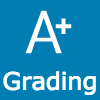 Change Term 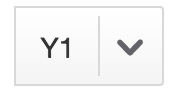 Select Course or Group  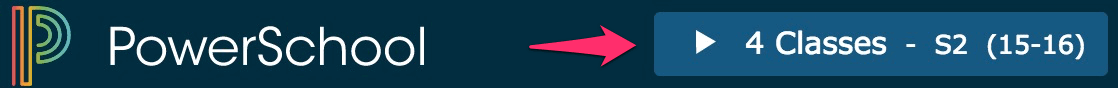 FilterSort columns by clicking on column titlesGreen check mark in Scored column means all students have gradesCreate Assignment 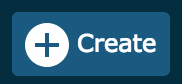 Select Classes  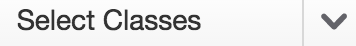 Score Type –Due Date – can have different due dates for sectionsStudents Tab 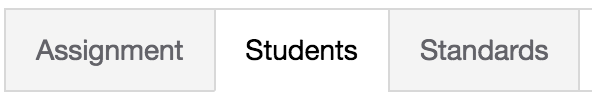 Can set assignment to specific kids 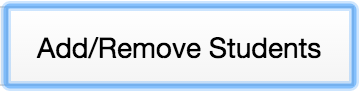  A+ Grading – Assignments: Score Sheet  Shows only one course at a timeSort assignments by date  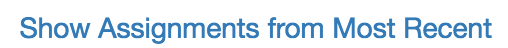 Shows detailed information about the settings for the section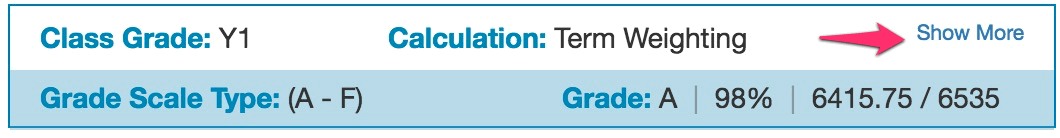 Score Inspector – displayed when a cell is selected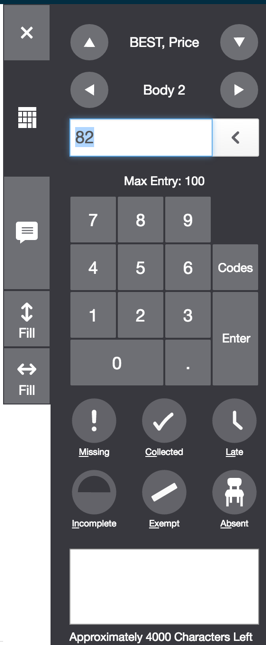 KeypadBuilt in IndicatorsMissing, Collected, Late, etcFill Down or AcrossFill CommentsCodesSetup on the District sideEX: NHI, Cheat, etcNavigate to next student or assignmentCan manually over-ride the final grade by clicking on it. A+ Grading – Assignments: Categories  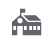 Categories can be created on the Admin side & are shown byCan show Inactive Categories   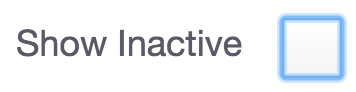 Edit Categories  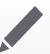 Select ClassesMake Active A+ Grading – Grades: Traditional  New view: show attendance and assignment indicators A+ Grading – Grades: Comments  Shows comments for grading term A+ Grading – Grades: Category Total  Shows grade averages by category A+ Grading – Grades: All Reporting Terms  Shows grade averages by term Students  - Assignments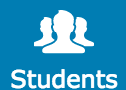  Students  - Comment Log Students  - Demographics Students  - Assignments Students  - Quick Lookup – TraditionalThis is what student, parents & admins see Students  - PowerTeacher PortalTakes you to the start page of the PowerTeacher Portal. Same result as clicking the PowerSchool logo in the top left part of screen.  Progress  - Traditional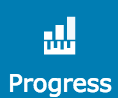 Graphically shows students by final grade range achievedYou can drill down by clicking  Reports  - Individual Student Report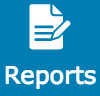 Select different settings, such as print only students with D’s & F’sManually select specific students on the Students Tab  Reports  - Multi-Function Assignment ReportShows scores for assignments based on criteria selected  Reports  - Setup -Student RosterPrints students’ names with selected columns in spreadsheet form  Settings – Setup -Class Descriptions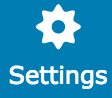 Can enter description for each class that parents can see.  Settings – Setup -Display Settings   Settings—Student Grade ScaleCan apply different grade scale to individual student  Settings – Setup -Traditional Grade CalculationsThis is where teachers setup the Final Grade CalculationsAdmin can setup and lock the calculation and/or dropped scoresBe sure to do this for each course  Functions – Recalculate Final Grades (icon at the top right)Sometimes need to run when final grades are not calculatingNEW: gradebook can be locked after grades are stored